المملكة العربية السعودية                                                                                                     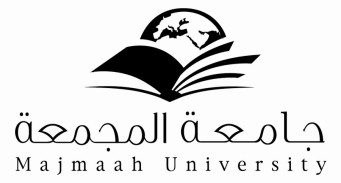  وزارة التعليم العالي   جامعة المجمعةالسيرة الذاتيةلأعضاء و عضوات هيئة التدريس السعوديين و من في حكمهمجامعة المجمعةأولا: البيانات الشخصية:ثانيا: المؤهلات العلمية: ثالثا: الدرجات العلمية:رابعا : المهام الإدارية التي كلف بها العضو:خامسا: اللجان التي شارك بها العضو:سادسا: المشاركات التي شارك فيها العضو في خدمة الجامعة و المجتمع:سابعا:الأنشطة العلمية:أ: الماجستير و الدكتوراه:ب: الإنتاج العلمي ( المنشور/ المقبول للنشر):ج: المقررات الدراسية التي قام العضو بتدريسها:هـ:العضوية في الجمعيات العلميةو:الدورات التدريبية:ز: المؤتمرات و الندوات وورش العمل:الانجازات و الأنشطة العلمية الأخرىالاسم:    د.عبدالله فاضل الشهري          التوقيع                                              التاريخ: اسم عضو هيئة التدريسعبد الله بن فاضل بن محمد الخثيمي الشهريعبد الله بن فاضل بن محمد الخثيمي الشهريعبد الله بن فاضل بن محمد الخثيمي الشهريالكليةالتربية التربية القسماللغة العربيةاللغة العربيةتاريخ الميلاد1/7/1389هـالبريد الإلكترونيa.faadel@gmail.com  هاتف عملالمؤهلتاريخ الحصول عليهاالتخصصالجامعة أو الكليةالبكالوريوس1410ﻫفي اللغة العربيةجامعة الإمام، كلية اللغة العربيةالماجستير1423ﻫفي النحو الصرفجامعة الإمام، كلية اللغة العربيةالدكتوراه1433ﻫفي النحو الصرفجامعة الإمام، كلية اللغة العربيةالدرجة العلميةتاريخ الحصول عليهاالجهةأستاذ مساعد بجامعة المجمعة (1434 ﻫ).                                                                   جامعة المجمعةمالمهام الإداريةمدة التكليف1رئيس قسم اللغة العربية في كلية التربية بالمجمعةمن 1434 هــ حتى تاريخه2مشرف تربوي، ومشرف تطوير في إدارة التربية والتعليم بالرياض (1419-1433 ﻫ)4معلم في التعليم العام بوزارة التربية والتعليم (1411ﻫ- 1418ﻫ).ماسم اللجنةمهام اللجنةمدة عمل اللجنة1ماسم المشاركةنوع المشاركةالمدة12 عنوان رسالة الماجستيرعنوان رسالة الدكتوراهمعنوان الإنتاج العلميتاريخ النشراسم الدورية1ماسم المقرراسم المقرررقم المقررالمرحلةالمرحلة1المهارات اللغويةالمهارات اللغوية101 عربالمستوى الأولالمستوى الأول2التحرير العربيالتحرير العربي103 عربالمستوى الثالثالمستوى الثالث3الدراسات الأدبيةالدراسات الأدبية105 عربالمستوى الرابعالمستوى الرابع4علم الصرف 1علم الصرف 1د: الإشراف على رسائل الماجستير و الدكتوراه:د: الإشراف على رسائل الماجستير و الدكتوراه: عنوان الرسالة عنوان الرسالة عنوان الرسالةالمرحلةماسم الجمعيةمقر الجمعيةنوع العضوية1ماسم الدورة    مكان الانعقادتاريخ الانعقاد1ماسم المؤتمرات و الندوات و ورش العملمكان الانعقادتاريخ الانعقاد1